Информационное письмоУважаемые коллеги, Курский государственный медицинский университет  (лицензия на право ведения образовательной деятельности 90Л01 № 0009451, регистрационный № 2381, выданной бессрочно 13 сентября 2016г. Федеральной службой по надзору в сфере образования и науки, свидетельства о государственной аккредитации 90А01 № 0003377, регистрационный № 3216, выданного 26 июля 2019 г. Федеральной службой по надзору в сфере образования и науки) при поддержке НМОАГЭ  с 22 ноября по 2 декабря 2021 года проводит обучение по дополнительной профессиональной программе повышения квалификации «АНАТОМО-ГИСТОЛОГИЧЕСКИЕ ОСОБЕННОСТИ СТРОЕНИЯ ОРГАНОВ И ТКАНЕЙ ЭНДОКРИННОЙ СИСТЕМЫ» (36 часов) по профилю преподаваемых дисциплин (анатомия, гистология).Обучение пройдет в дистанционном формате на платформе ZOOMВ программе принимают участие:Стоимость обучения: 5500 рублей по договору об оказании образовательных услуг с физическим или юридическим лицом.Контактные телефоны: +7 (4712) 58-77-28 				    +7 919 272 22 74Начальник центра экспертизы и повышения квалификации педагогических работников Института непрерывного образования Курского государственного медицинского университета - Олейникова Татьяна Анатольевна E-mail: kursk-fpk@mail.ru    ЗАЯВКИ И ДОКУМЕНТЫ ПРИНИМАЮТСЯДО  15 ноября 2021годаДокументы для зачисления на программу  ПК:Ксерокопия паспорта (ФИО, прописка)Ксерокопия СНИЛСКсерокопия диплома о высшем образовании Ксерокопия свидетельства о заключении брака (если менялась фамилия) Заполненная заявкаДо встречи, обещаем, что будет интересно!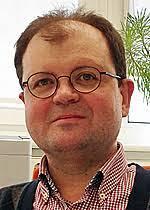 Гриневич Валерий Валерьевич,  MD, PhDChair, Department of Neuropeptide Research in PsychiatryCentral Institute of Mental Health, Heidelberg UniversityAffiliate Professor Center for Neuroinflammation &Cardiometabolic DiseasesGeorgia State UniversityЛекция «Гипоталамус, его связи (фило и онтогенез)». 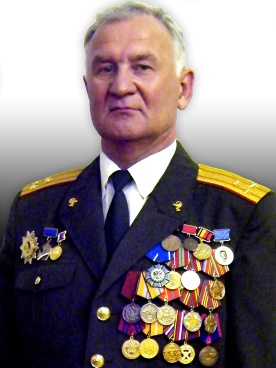 Гайворонский Иван Васильевич, доктор медицинских наук, профессор, начальник и заведующий кафедрой нормальной анатомии и академик Военно-медицинской академии имени С. М. Кирова, заслуженный работник высшей школы Российской Федерации, дважды лауреат премии Правительства РФ в области образования, заведующий кафедрой морфологии медицинского факультета СПБГУ, заведующий кафедрой нормальной анатомии ИМО ФГБУ «НМИЦ им. В.А. Алмазова».Лекция «Современные представления о структурно-функциональной организации поджелудочной железы».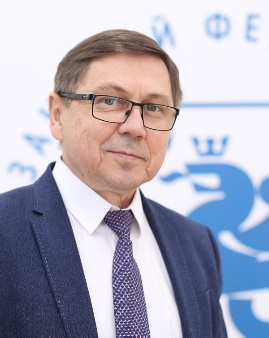 Киясов Андрей Павлович, доктор медицинских наук, профессор, директор Института фундаментальной медицины и биологии Казанского федерального университета, проректор по биомедицинскому направлению Казанского федерального университета, заведующий кафедрой кафедрой морфологии и общей патологииЛекция «Общие морфологические вопросы строения эндокринной системы».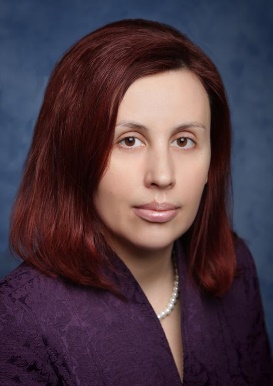 Ишунина Татьяна Александровна доктор медицинских наук, доцент, профессор кафедры гистологии Курского государственного медицинского университета.Лекция «Гистофизиологические особенности ядер гипоталамуса человека».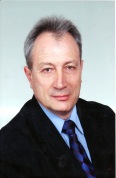 Валиуллин Виктор Владимирович, доктор медицинских наук, профессор кафедры гистологии Казанского государственного медицинского университета.Лекция «Гистофизиология центральных и периферических органов эндокринной системы».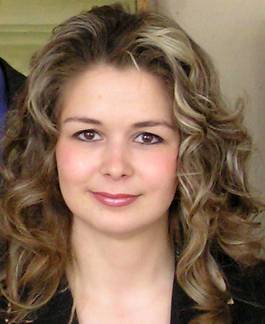 Лященко Диана Наилевна, доктор медицинских наук,  доцент, заведующий кафедрой Анатомии человека Оренбургского государственного медицинского университета.Лекция «Эмбриогенез, клиническая анатомия и возрастные особенности надпочечников».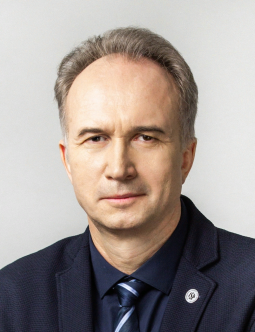 Старчик Дмитрий Анатольевич, доктор медицинских наук, доцент, заведующий кафедрой морфологии человека Северо-Западного государственного университета имени И.И. Мечникова, вице-президент международного общества пластинаторов (г.Санкт Петербург).Лекция «Визуализия органов эндокринной системы при изучении морфологических дисциплин».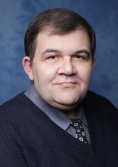 Иванов Александр Викторович, доктор медицинских наук, профессор, заведующий кафедрой гистологии, эмбриологии, цитологии Курского государственного медицинского университета.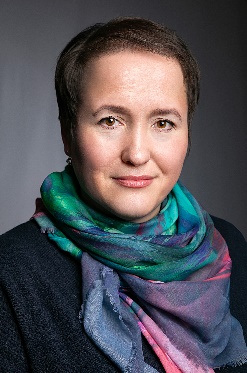 Яшина Ирина Николаевна, доктор медицинских наук, доцент, профессор кафедры анатомии человека Курского государственного медицинского университета, секретарь учебно-методической комиссии НМОАГЭ. ЗАЯВКА на участие Цикл повышение профессиональной квалификации «Анатомо-гистологические особенности строения органов и тканей эндокринной системы» (для оформления договора)ЗАЯВКА на участие Цикл повышение профессиональной квалификации «Анатомо-гистологические особенности строения органов и тканей эндокринной системы» (для оформления договора)ЗАЯВКА на участие Цикл повышение профессиональной квалификации «Анатомо-гистологические особенности строения органов и тканей эндокринной системы» (для оформления договора)Ф.И.О.Ф.И.О.ДАТА РОЖДЕНИЯД.М.Г.ПАСПОРТНЫЕ ДАННЫЕСерияПАСПОРТНЫЕ ДАННЫЕНомерПАСПОРТНЫЕ ДАННЫЕКем выданПАСПОРТНЫЕ ДАННЫЕДата выдачиПАСПОРТНЫЕ ДАННЫЕКод подразделенияПАСПОРТНЫЕ ДАННЫЕАдрес по пропискеСНИЛССНИЛСКОНТАКТНЫЙ ТЕЛЕФОНКОНТАКТНЫЙ ТЕЛЕФОНE-mail (личный)E-mail (личный)МЕСТО РАБОТЫМЕСТО РАБОТЫДОЛЖНОСТЬДОЛЖНОСТЬДЛЯ ОТПРАВКИ УДОСТОВЕРЕНИЙАдресДЛЯ ОТПРАВКИ УДОСТОВЕРЕНИЙПочтовый индексОПЛАТА(выделить нужное жирным)ОПЛАТА(выделить нужное жирным)ОТ ФИЗИЧЕСКОГО ЛИЦАОПЛАТА(выделить нужное жирным)ОПЛАТА(выделить нужное жирным)ОТ ЮРИДИЧЕСКОГО ЛИЦАДЛЯ  ЮРЕДИЧЕСКИХ ЛИЦДЛЯ  ЮРЕДИЧЕСКИХ ЛИЦДЛЯ  ЮРЕДИЧЕСКИХ ЛИЦПолное наименование организации-плательщика / краткое Полное наименование организации-плательщика / краткое ИНН/КППИНН/КППДолжность, Ф.И.О. руководителя, на основании чего он действует (устав, положение, доверенность, др.)Должность, Ф.И.О. руководителя, на основании чего он действует (устав, положение, доверенность, др.)Фактический адрес  (с индексом):Фактический адрес  (с индексом):Юридический адрес (с индексом):Юридический адрес (с индексом):Телефон (+ код города):Телефон (+ код города):